EDITAL DE VENDA JUDICIAL PELA MELHOR OFERTA ON-LINEDATA: 25.02.2021 às 17:30 horas, na Rua Bento Gonçalves 2031 Sala “1 Edifício Lloyd Center - Bairro Centro N/C.ANTONIO ALEXANDRE RAOTA, Leiloeiro Oficial, devidamente designado pelo Exmo. Sr. Doutor Juiz Federal da 4ª Vara do Trabalho de Caxias do Sul Dr. Rafael Moreira de Abreu, para proceder à venda em público e único leilão, na data acima mencionada, os bens penhorados no processo abaixo.Lances a vista pagamento integral ou 20% do lance mais comissão no ato e saldo na homologação. Lances a Prazo deverão ser enviados para o leiloeiro antes do inicio de cada leilão. Lances com pagamentos parcelados poderão ser apreciados, cabendo ao lançador apresentar garantias por caução idônea e as parcelas serão corrigidas pelo IPCA-e, com a oferta de pelo menos 25% de sinal à vista (Art. 895 do CPC), mais a comissão fixada de 10% do leiloeiro no ato, chama interessados à arrematação, como segue:As informações referentes ao pregão eletrônico poderão ser obtidas junto ao Leiloeiro telefone (54) 3221.3290 (54) 9.9979.3549 E-mail: antonioleilão@terra.com.br  ou no site: www.raotaleiloes.com.brCaxias do Sul, 27 de dezembro de 2020ANTONIO ALEXANDRE RAOTALeiloeiro Oficial - 3221.3290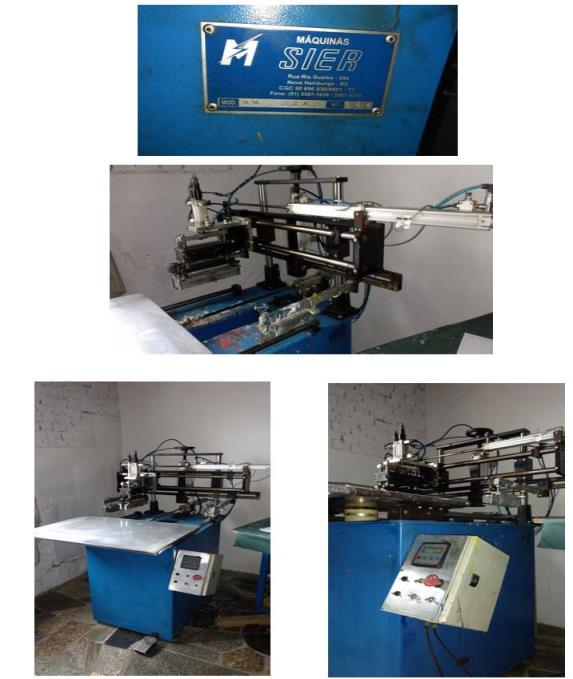 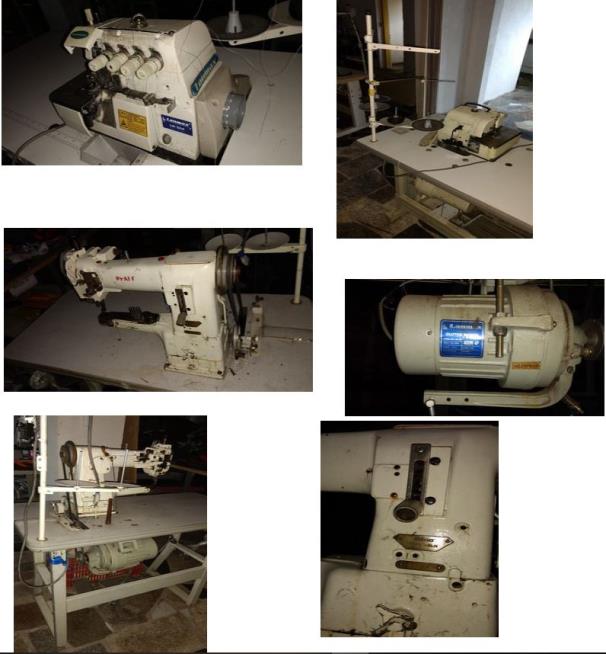 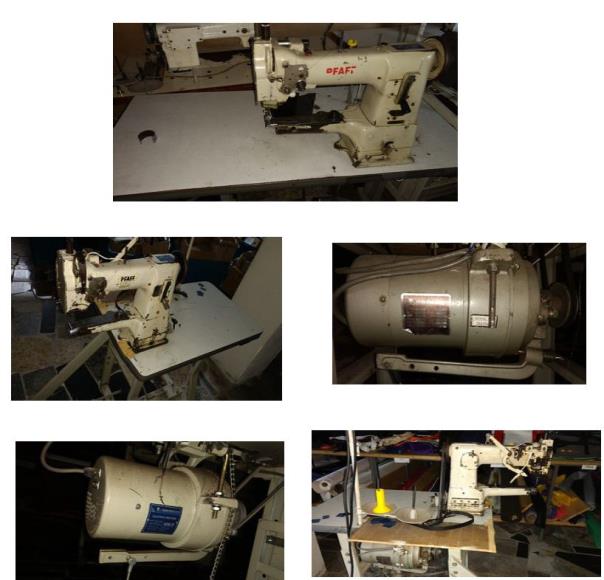 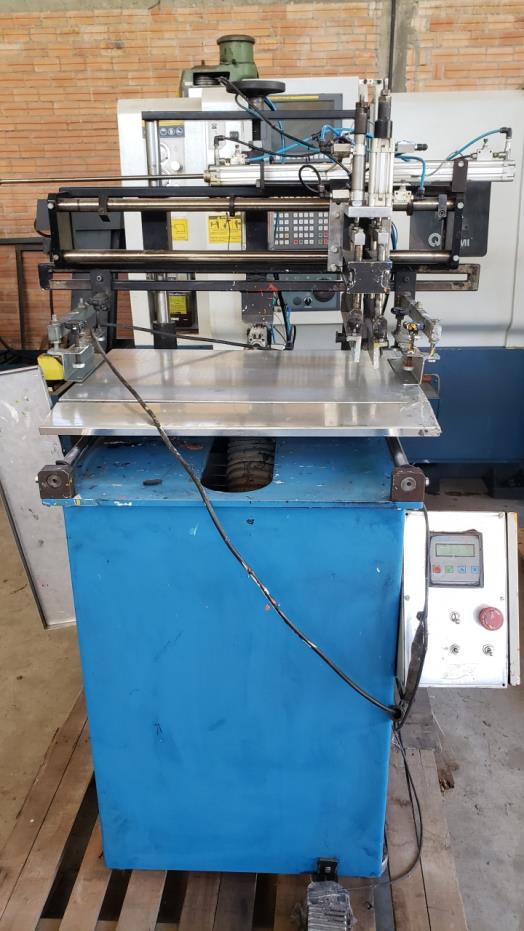 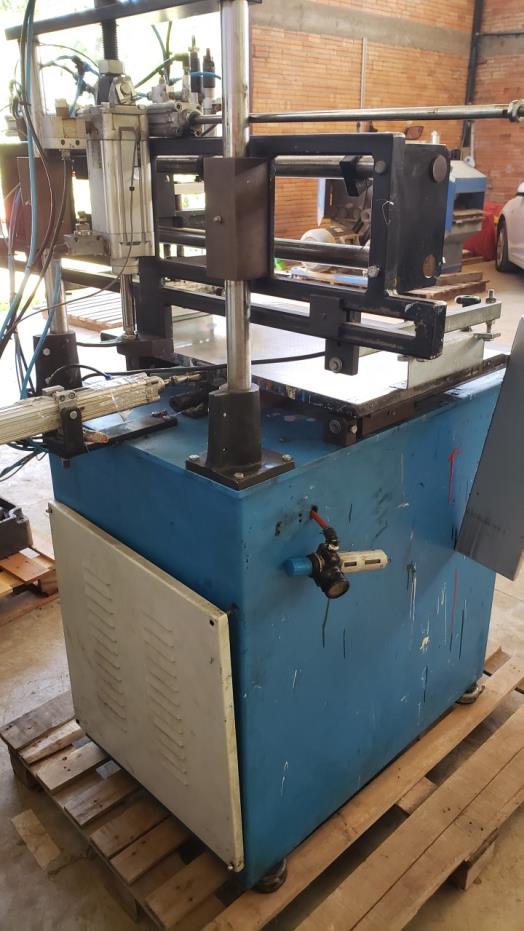 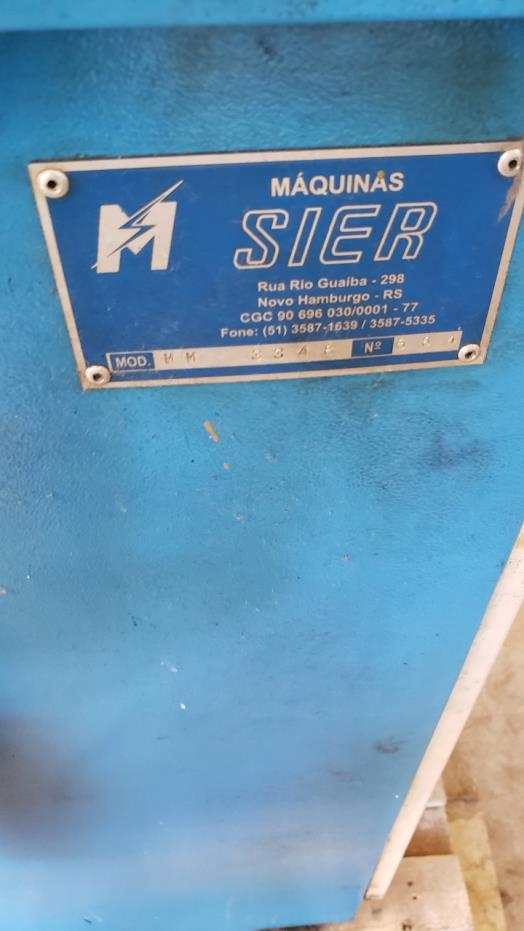 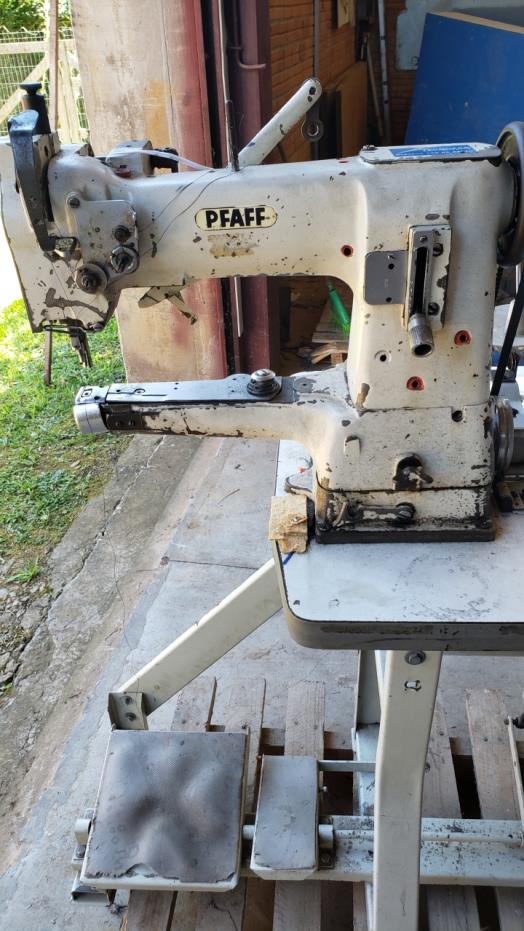 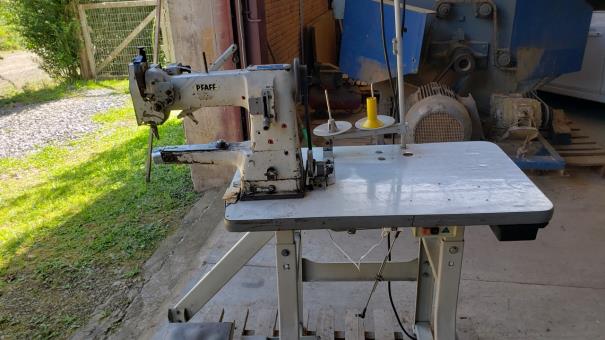 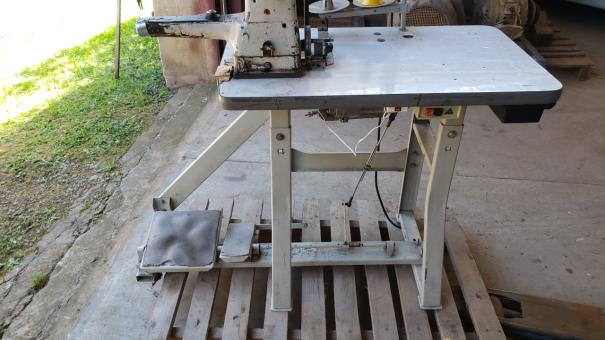 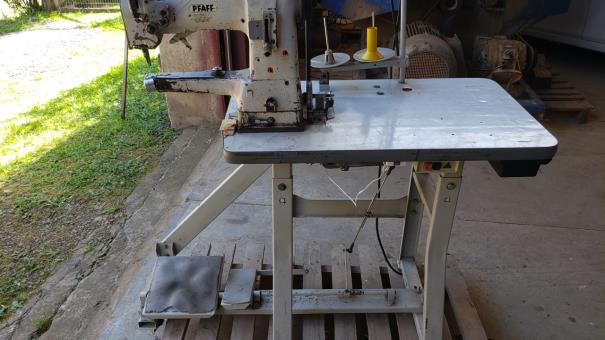 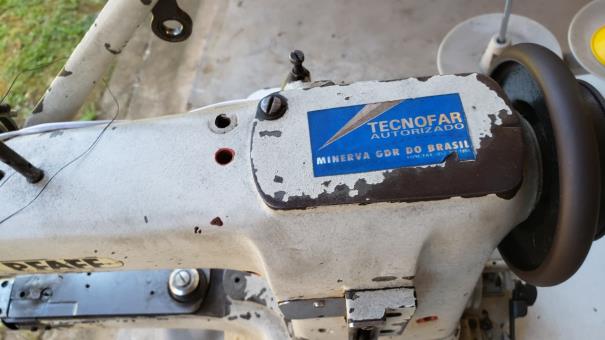 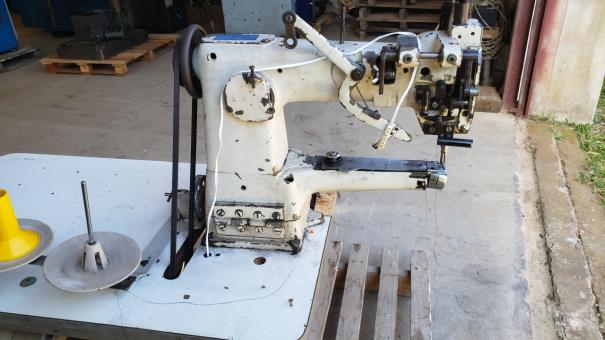 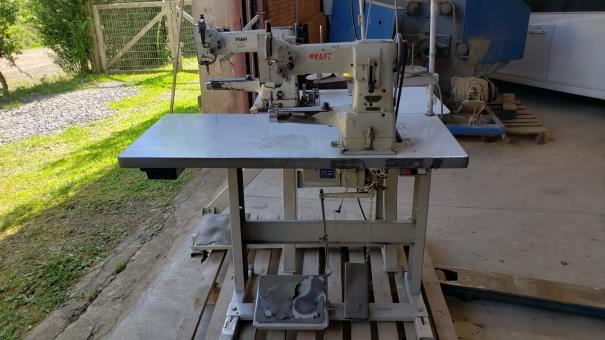 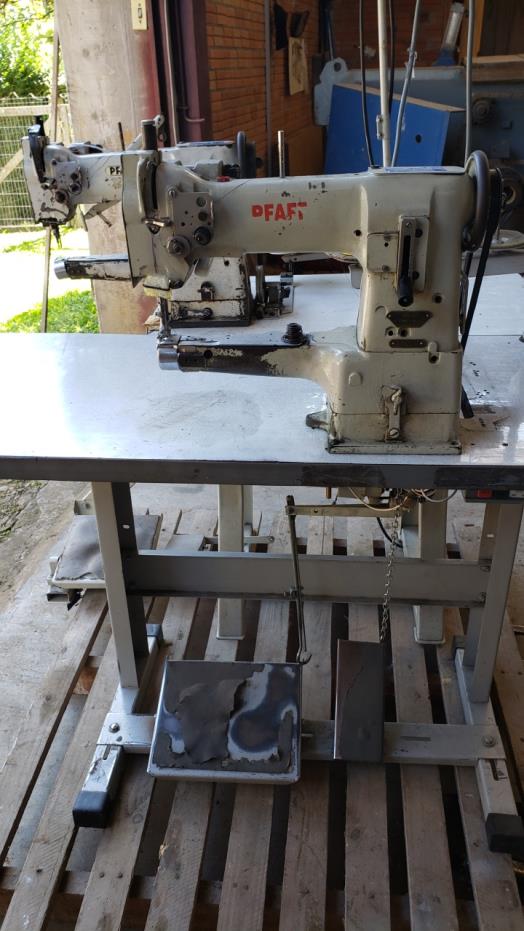 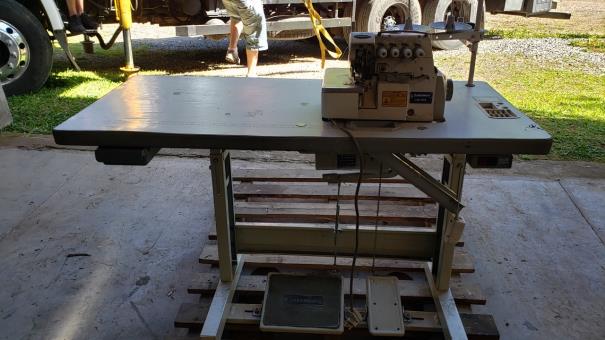 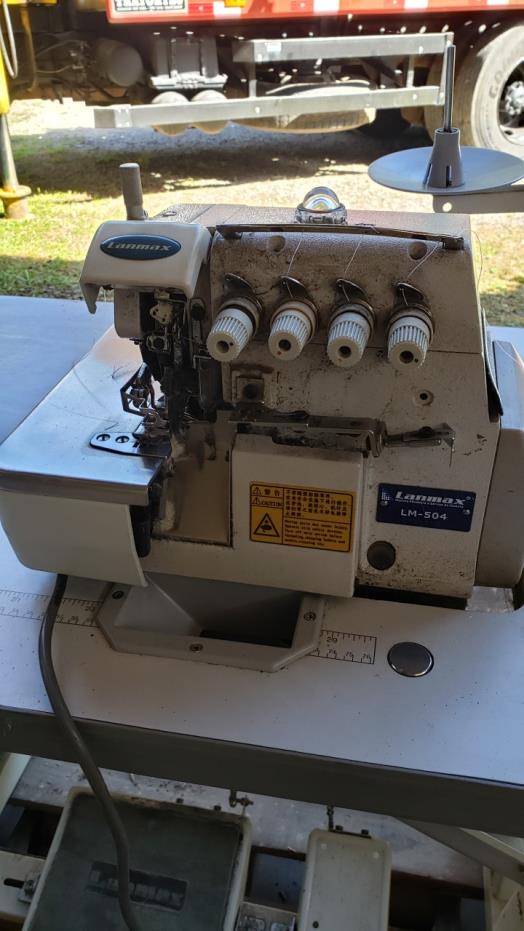 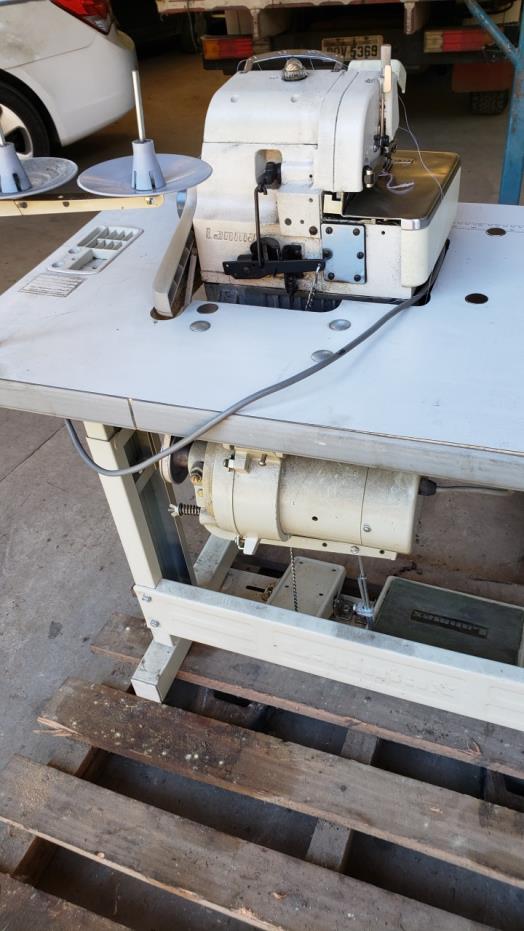 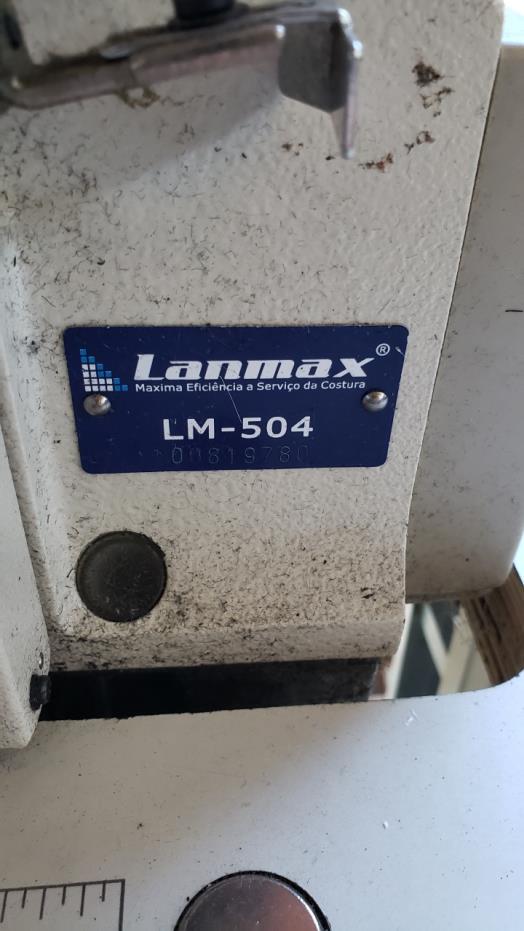 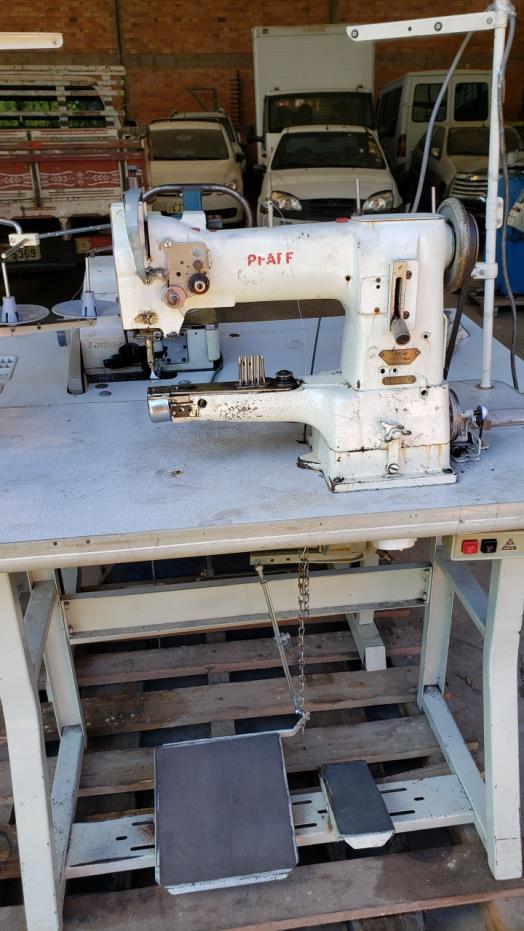 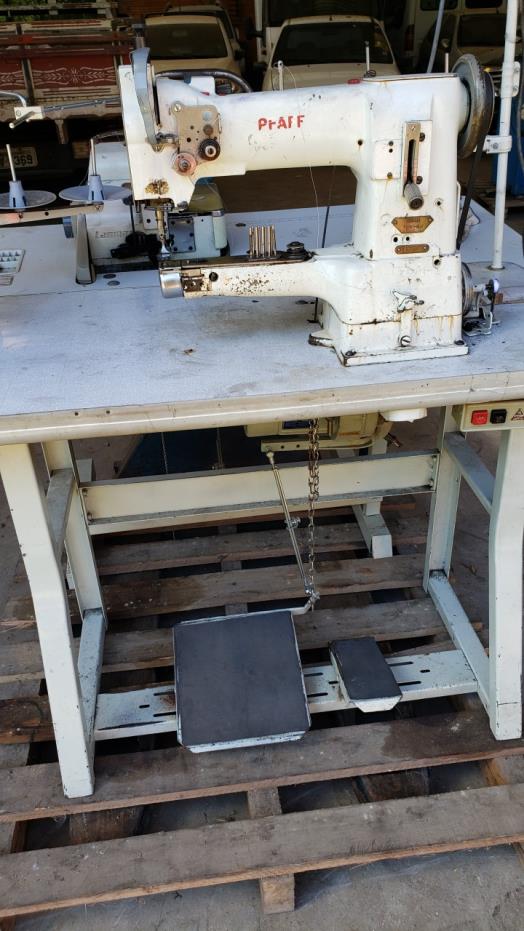 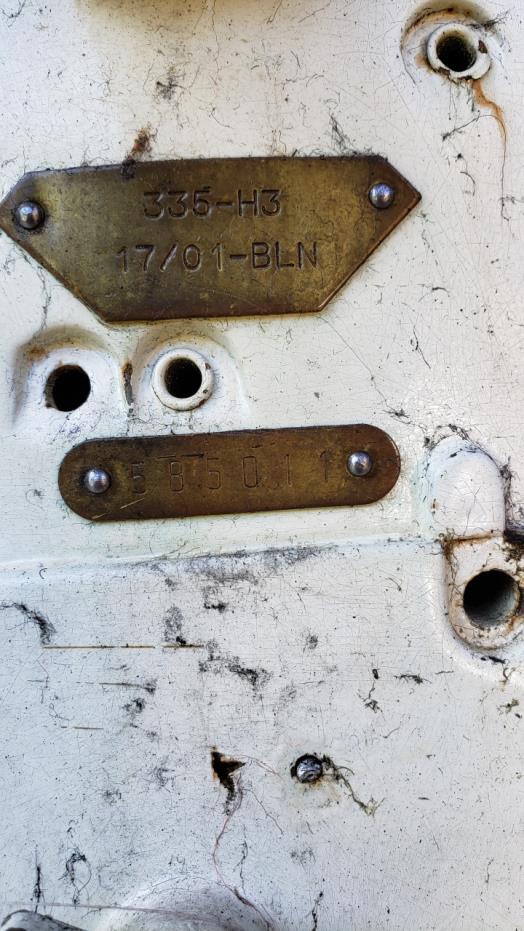 A:LUESI MENDES RODRIGUES – Processo nº. 0020317-71.2019.5.04.0404R:SERICON INDUSTRIA DE CONFECÇÕES LTDA. ME.BENS:Uma maquina impressora serigráfica plana, semi automática, sistema com comando elétrico, modelo MM-3348, nº 564, marca SIER, usada, em bom estado de conservação, avaliada por R$ 12.000,00;Uma maquina de costura OVERLOK marca Lanmax, modelo PFAFF LM-504, com motor, usada, em bom estado de conservação, avaliada por R$ 1.500,00;Três maquinas debruadeiras de braço, marca PFAFF, modelo 335, transporte triplo, todas com motor, usadas, em bom estado de conservação, avaliadas por R$ 2.500,00 cada, total de R$ 7.500,00.Total da avaliação: em 27.11.2019 R$ 21.000,00. Tudo em poder do Leiloeiro.